National Disabled People’s SummitSaturday 4 November 2017; 11am – 4.30pmNUT headquarters, Hamilton House, Mabledon Place, Kings Cross, London WC1H 9BDSince 2010 Disabled people have been subject to brutal attacks in every area of our lives caused by the disproportionate impact of austerity measures and the dismantling of the welfare system. In August the United Nations disability committee publicly declared that they are now more worried about the UK than any other country in the entire history of the committee and that UK Government “social cuts” have led to “human catastrophe”. This followed publication at the end of last year of the Committee’s investigation into the UK which found evidence of “grave and systematic violations” of Disabled people’s rights due to welfare reform. Yet the Tory Government continues to deny there is a problem.This summit will bring together Deaf and Disabled people from the trade union movement, Deaf and Disabled People’s Organisations and grassroots campaigns to explore how we can more effectively co-ordinate our resistance and organise joint campaigning in identified areas.The event will be largely workshop based with the aim of each workshop to come up with and agree a campaigns plan that participants will go away and work together to put into action. The idea of the Summit is to inspire concrete activity that will lead to real change.Workshops: (choose one per session)Session 1 – Campaign prioritiesIndependent LivingSocial securityAccessible transportInclusive educationMental healthEmploymentSession 2 – OrganisingProtest and direct actionLegal challenges/ using the lawArt and protestUsing the mediaIntersectionalityTrade union organisingThe venue is wheelchair accessible, BSL interpretation will be provided and there will be a quiet room. Lunch will be provided (with thanks to the National Education Union). Please book via: https://www.eventbrite.co.uk/e/national-disabled-peoples-summit-tickets-38706991654If you are unable to attend in person, we will be livestreaming the plenary. For more information or if you have any access queries please contact: ellen.morrison@inclusionlondon.org.uk  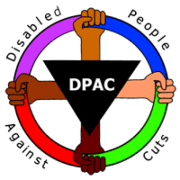 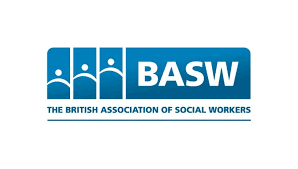 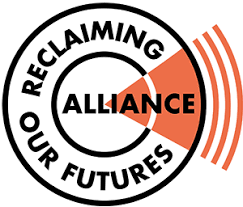 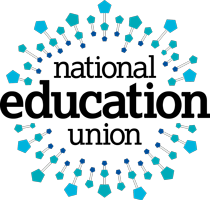 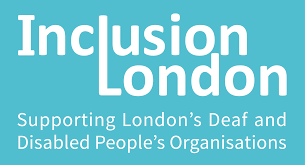 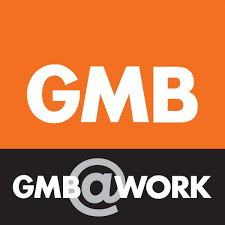 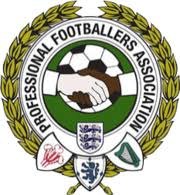 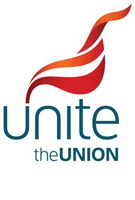 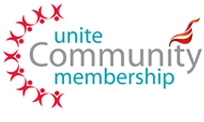 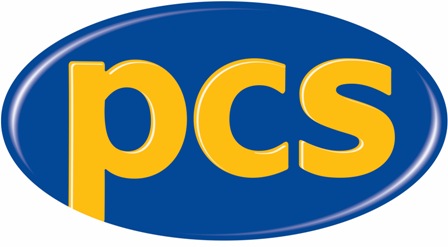 